ПРИЛОЖЕНИЕ № 17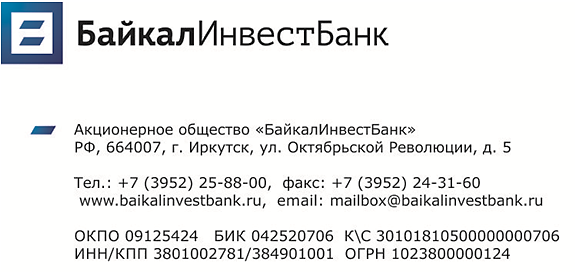 ДЕПОЗИТАРИЙТелефоны +7 (3952) 258-800 Факс: +7 (3952) 243-160Адрес 664007, г. Иркутск, ул.Октябрьской Революции, 5E-mail depo@baikalinvestbank.ruУведомлениеоб открытии счета ДЕПОНомер счета:	________________________________Наименование счета: _______________________________________________Владелец счета: ____________________________________________________Основание для открытия счета: _______________________________________ Адрес регистрации: ________________________________________________________________________Документ: ________________________________________________________________________________Дата открытия счета: _________________Исполнитель Депозитария ____________________/ ________________________М.П.Дата и время составления: __________________________ПРИЛОЖЕНИЕ № 18 УВЕДОМЛЕНИЕ  о назначении Попечителя счета Доводим до вашего сведения, что ___________________________________________________________________________________  (полное официальное наименование попечителя счета) назначен Попечителем счета: Номер счета: __________________________  Наименование счета: __________________________________  Владелец счета: ________________________________________  Дата исполнения поручения: ______________________________ Основание:  ________________________________________________  Исполнитель Депозитария: _______________________  _________________  МП Дата и время составления:__________________________________________ПРИЛОЖЕНИЕ № 19УВЕДОМЛЕНИЕ о назначении Оператора счета (Раздела счета) депо Доводим до вашего сведения, что ___________________________________________________________________________________  (полное официальное наименование Оператора счета (Раздела счета) депо назначен Оператором счета (Раздела счета) депо: Номер счета: __________________________  Наименование счета: __________________________________  Наименование раздела (-ов): ___________________________________ Владелец счета: ________________________________________  Дата исполнения поручения: ______________________________ Основание:  ________________________________________________  Исполнитель Депозитария: _______________________  _________________  МП « ____ » ________________ 201 _____ г. ПРИЛОЖЕНИЕ № 20ДЕПОЗИТАРИЙТелефоны +7 (3952) 258-800 Факс: +7 (3952) 243-160Адрес 664007, г. Иркутск, ул.Октябрьской Революции, 5E-mail depo@baikalinvestbank.ruВЫПИСКА ПО СЧЕТУ ДЕПО № __по состоянию на __/__/____ (конец операционного дня)Счет депо:	Депонент:	Тип аналитического счета: Итого по счету	М.П. Исполнитель Депозитария ____________________/ ________________________Дата и время составления:Настоящая выписка со счета не является ценной бумагой, а подтверждает наличие ценных бумаг на конец операционного дня вышеуказанной датыПРИЛОЖЕНИЕ № 21ДЕПОЗИТАРИЙТелефоны +7 (3952) 258-800 Факс: +7 (3952) 243-160Адрес 664007, г. Иркутск, ул.Октябрьской Революции, 5E-mail depo@baikalinvestbank.ruНомер документа: Дата/время составления отчёта:КонфиденциальноЗа период:	 с ___________ по ____________Клиент:	Выписка со счёта депо:	О принадлежащих депоненту ценных бумагахИнформация о движении ценных бумаг по счету (разделам счета) депоОтветственный сотрудник  ______________________________ПРИЛОЖЕНИЕ № 22ДЕПОЗИТАРИЙТелефоны +7 (3952) 258-800 Факс: +7 (3952) 243-160Адрес 664007, г. Иркутск, ул.Октябрьской Революции, 5E-mail depo@baikalinvestbank.ruОТЧЕТ О ПРОВЕДЕННОЙ ОПЕРАЦИИ (ОПЕРАЦИЯХ) ПО СЧЕТУ ДЕПО №Дата/время составления отчёта:КонфиденциальноЗа период:	 с ___________ по ____________Номер счета депо, наименование счета депо:	Депонент№ п/пЭмитентКатегория ЦБВыпускРегистрационный номер выпускаНоминалКоличествоРаздел: Раздел: Раздел: Раздел: Раздел: Раздел: Раздел: Итого по разделу: 	Итого по разделу: 	Итого по разделу: 	Итого по разделу: 	Итого по разделу: 	Итого по разделу: 	Итого по разделу: 	Номер счета (раздела счетаНаименование эмитентаВид, тип, серия ценной бумагиНомер гос.регистрации / ISINЗарегистрировано на начало периодаЗарегистрировано на конец периодаСведения об обремененииДата исполнения операции депозитариемНомер счёта
(раздел счёта)
депоНомер поручения 
в депозитарииТип операцииНаименование эмитентаВид, тип, серия ценной бумагиНомер гос.регистрации / ISINКоличество ценных 
бумагИнвентарные операцииИнвентарные операции№п/пНомер и дата порученияДата операцииЦБ/Гос.рег.номерТип инвентарной операцииВходящий остатокВходящий остатокКоличествоИсходящий остатокИсходящий остатокОснование выполнения операцииОснование выполнения операцииНет данныхНет данныхАдминистративные операцииАдминистративные операции№п/пНомер и дата порученияДата операцииТип административного документаТип административного документаТип административного документаНет данныхНет данныхИнформационные операцииИнформационные операции№п/пНомер и дата порученияДата операцииТип информационного документаТип информационного документаТип информационного документаНет данныхНет данныхЗаместитель Руководителя Заместитель Руководителя М.П..Дата и время составленияДата и время составления